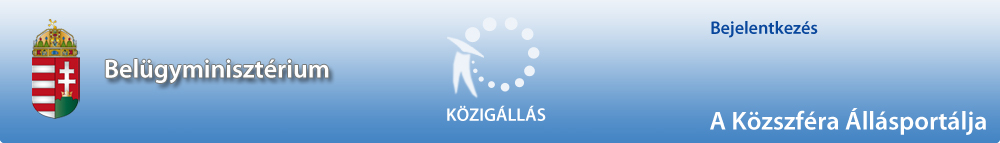 Hévíz Város Önkormányzata a Közalkalmazottak jogállásáról szóló 1992. évi XXXIII. törvény 20/A. § alapján pályázatot hirdetGróf I. Festetics György Művelődési Központ, Városi Könyvtár és Muzeális Gyűjtemény 

igazgató (magasabb vezető) munkakör betöltésére. A közalkalmazotti jogviszony időtartama:határozatlan idejű közalkalmazotti jogviszony Foglalkoztatás jellege: Teljes munkaidő A vezetői megbízás időtartama:

A vezetői megbízás határozott időre, 2020. február 1 -2025. január 31.-ig szól. A munkavégzés helye:Zala megye, 8380 Hévíz, Rákóczi utca 17-19. A munkakörbe tartozó, illetve a vezetői megbízással járó lényeges feladatok:Az igazgató felelős a több telephelyen működő integrált kulturális intézmény, a Gróf I. Festetics György Művelődési Központ, Városi Könyvtár, Muzeális Gyűjtemény és a Fontana Filmszínház magas színvonalú kulturális és törvényes tevékenységéért. Tervezi, szervezi és irányítja az intézményben folyó integrált kulturális intézményi, intézménytípusonkénti munkát. A fenntartó által meghatározott költségvetésből biztosítja a városi programok és az intézmény működési, személyi és tárgyi feltételeit, felelős a gazdálkodásért. Együttműködik a kulturális terület működtetésében a fenntartó által meghatározott lakossági önszerveződő közösségekkel, társadalmi civil, állami és önkormányzati szervezetekkel. Részt vesz az önkormányzat pályázatainak megvalósításában. Működteti a meghatározott közösségi színtereket. Gondoskodik a kulturális örökség és helyi értékek megóvása keretében a helyi értéktár működtetéséről, a muzeális kiállító hely állománygyarapításáról. Kiállítások szervezése. Amatőr alkotó és művelődési közösségek támogatása. Közművelődési megállapodások előkészítése. Illetmény és juttatások:Az illetmény megállapítására és a juttatásokra a Közalkalmazottak jogállásáról szóló 1992. évi XXXIII. törvény rendelkezései az irányadók. Pályázati feltételek:•         Főiskola, •         Vagyonnyilatkozat tételi eljárás lefolytatása,•         150/1992. (XI.20.) Korm. rend. 6/F. § (2) bekezdése értelmében az alapító okirata szerint integrált kulturális intézményben az intézmény vezetésére irányuló magasabb vezető beosztás ellátásával olyan közalkalmazott bízható meg, aki legalább az egyik kulturális intézménytípus intézményvezetőjével szemben támasztott követelményeknek megfelel. (A Festetics György Művelődési Központban, mint integrált kulturális intézményben működő kulturális intézménytípusok: közművelődési intézmény – városi köny •         A magasabb vezetői beosztás ellátásához szükséges feltételeket a 150/1992. (XI.20.) Korm. rend. határozza meg. •         A 150/1992. (XI.20.) Korm. rend 6/F § alapján kell legalább az egyik kulturális intézménytípus intézményvezetőjével szemben támasztott követelményeknek megfelelni. •         Nyilatkozat a 150/1992. (XI.20) Korm. rendelet 6/G. § (2) bekezdésében szabályozott tanfolyam elvégzésének szándékáról •         vagy nyilatkozat a Korm. rend. 6/G. § (3) értelmében a tanfolyam elvégzésének mentesüléről amennyiben jogász vagy közgazdász szakképzettséggel rendelkezik vagy a tanfolyamot a vezetői megbízást megelőzően elvégezést igazoló okirat. •         Vezetői megbízást az kaphat, aki a munkáltatónál közalkalmazotti jogviszonyban áll, vagy a megbízással egyidejűleg közalkalmazotti munkakörbe kinevezhető A pályázat részeként benyújtandó iratok, igazolások:•         szakmai önéletrajz, •         vezetői program (munkáltató vezetésére, fejlesztésére), •         képesítést igazoló oklevelek másolata, •         3 hónapnál nem régebbi hatósági erkölcsi bizonyítvány, •         gyakorlat igazolása, •         nyilatkozat a közalkalmazottak jogállásáról szóló 1992. évi XXXIII. törvény végrehajtásáról a művészeti, a közművelődési és a közgyűjteményi területen foglalkoztatott közalkalmazottak jogviszonyával összefüggő egyes kérdések rendezéséről szóló 150/1992. (XI.20) Korm. rendelet (továbbiakban Korm. rend.) 6/G. § (2) bekezdésében szabályozott tanfolyam elvégzésének szándékáról, •         vagy nyilatkozat a Korm. rend. 6/G. § (3) értelmében a tanfolyam elvégzésének mentesüléről amennyiben jogász vagy közgazdász szakképzettséggel rendelkezik vagy a tanfolyamot a vezetői megbízást megelőzően elvégezést igazoló okirat •         a pályázó nyilatkozata arról, hogy pályázatába az elbírálásban résztvevők betekinthetnek, a pályázat tartalmát megismerhetik, valamint arról, hogy a pályázatának zárt vagy nyílt ülésen történő tárgyalását kéri-e. •         a pályázó nyilatkozata a vagyonnyilatkozati eljárás lefolytatásáról. A munkakör betölthetőségének időpontja:A munkakör legkorábban 2020. február 1. napjától tölthető be. A pályázat benyújtásának határideje: 2020. január 6. A pályázati kiírással kapcsolatosan további információt Bertalan Linda nyújt, a 83/500-880 -os telefonszámon.A pályázatok benyújtásának módja: •         Postai úton, a pályázatnak a Hévíz Város Önkormányzata címére történő megküldésével (8380 Hévíz, Kossuth L. utca 1. . ). Kérjük a borítékon feltüntetni a pályázati adatbázisban szereplő azonosító számot: HIV/12909/2019. , valamint a munkakör megnevezését: igazgató. •         Személyesen: Bertalan Linda, Zala megye, 8380 Hévíz, Kossuth L. utca 1. . A pályázat elbírálásának módja, rendje:Postai úton vagy személyes leadással zárt borítékban a pályázatnak a Hévíz Város Önkormányzat címére történő megküldésével (8380 Hévíz, Kossuth Lajos utca 1. ). A borítékon fel kell tüntetni a pályázati adatbázisban szereplő azonosító számot: HIV/12909/2019. valamint a munkakör megnevezését: Igazgató. A pályázat elbírálásának határideje: 2020. január 31. A pályázati kiírás további közzétételének helye, ideje: •         www.onkormanyzat.heviz.hu - 2019. december 4.•         Forrás újság - 2019. december 4.•         Hévízi TV képújság - 2019. december 4.A munkáltatóval kapcsolatos egyéb lényeges információ: Az érvényes pályázatot benyújtó pályázókat a Kjt. 20/A. § (6) bekezdése szerinti bizottság hallgatja meg. A magasabb vezetői megbízással járó közalkalmazotti munkakör, a nyertes pályázó iskolai végzettségének, szakképesítésének függvényében kerül megállapításra. A pályázat elbírálásából kizárásra kerül azon pályázó, aki a pályázat részeként benyújtandó dokumentumokat nem csatolta hiánytalanul, aki határidőn túl nyújtotta be, vagy aki nem a kiírásban meghatározott módon nyújtja be pályázatát. A munkáltatóval kapcsolatban további információt a www.hevizgaleria.hu honlapon szerezhet. A KÖZIGÁLLÁS publikálási időpontja: 2019. december 4. A pályázati kiírás közzétevője a Belügyminisztérium (BM). A pályázati kiírás a munkáltató által a BM részére megküldött adatokat tartalmazza, így annak tartalmáért a pályázatot kiíró szerv felel. 